TeamGOLF SPRING min-series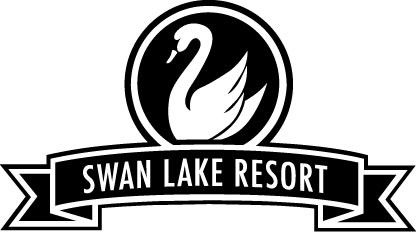 Junior Golf Development Improving golf fundamentals and athleticism.Sundays April-May 2023TeamGOLF is a year-round, weekly junior golf training program for ages 5-18.Organized into appropriate age groupings, it teaches kids the fundamental motionof the golf swing, putting and chipping. Beginning with development of athleticism and coordination, TeamGOLF progresses with more complicated swing concepts as children mature physically and mentally. Reaching over 300 junior golfers over the past 7 years, TeamGOLF is committed to teaching children the game that they can enjoy playing their entire lives.Includes: Golf swing instruction, driver and irons, chipping and putting, golf etiquette and free club measurement.Clubs are not a requirement. If you don’t have them, we’ll provide them. Beginners WELCOME!TeamGOLF Spring mini-series begins our outdoor instruction and practice program that puts to work the lessons learned during our winter training. Putting, chipping and full swing instruction is geared towards getting juniors players playing the game. It’s also a great program for players that are participating on their school team because it allows them feedback and tips that they can put to use immediately. Beginners WELCOME!Age Groups						Class TimeLil’ Golfers Boys ages 5-9, Girls 5-8		12 – 1 pmBoys ages 10-13, Girls ages 9-13		1:15 – 2:15 pmGirls ages 13-18					2:30 – 3:30 pmBoys ages 13-18					3:45 – 4:45 pm*Age group/class times are subject to adjustment based on the number of enrollees*Dates:		April  16, 23, 30			May 7, 21, 28			No classes   May 14-Mother’s DayCost: 		$50 per child			Includes all the above sessions. 			10% DISCOUNT for 2 or more students (siblings)Sign Up: 	Parents can sign up by email and complete the student enrollment.Call or email John Ericsson at 574-935-5680 ext. 722 or			jericsson@swanlakeresort.com .Payment is not required at sign up. Payment may be made in cash, check or credit card on April 16.To sign up include the following info:Student Name _______________ Age/Grade ______ Group _______________Parents contact info:Name		______________________Phone  	______________________Email 		______________________		